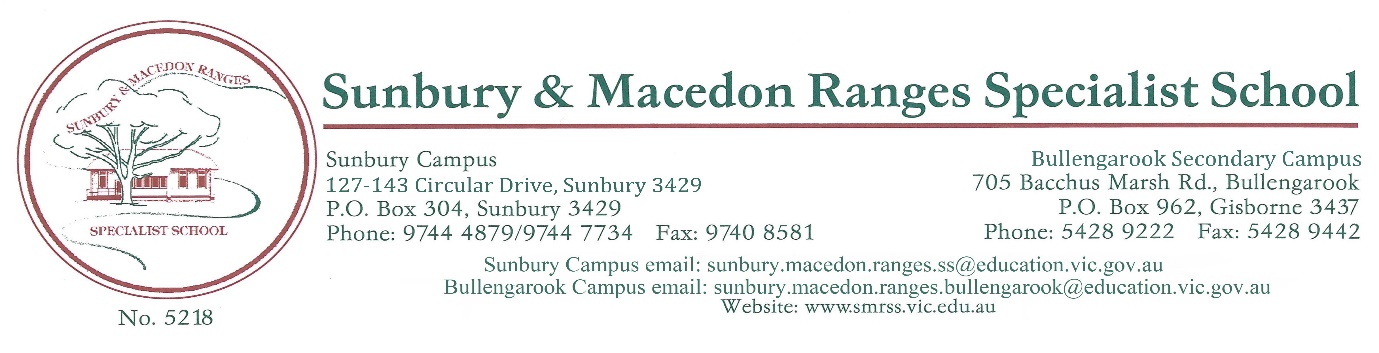 Sun Protection PolicyPurpose:The purpose of this policy is to support sun protection behaviours at Sunbury and Macedon Ranges Specialist School to minimise risk of health problems from sun overexposure, including skin cancer. This policy provides guidelines to:support staff and students to use a combination of sun protection measures when UV index levels are 3 or above (generally mid-August to the end of April in Victoria) ensure that there are outdoor environments that provide adequate shade for students and staffensure students are encouraged and supported to develop independent sun protection skills to help them to be responsible for their own protectionsupport our school’s strategies to meet its duty of care and occupational health and safety obligations to minimise harmful UV exposure and associated harm for students and staff. Scope:This policy applies to all school activities on and off-site, including camps and excursions. It is applicable to all students and staff. Policy:Overexposure to the sun’s ultraviolet (UV) radiation can cause health problems including sunburn, damage to skin and eyes, and an increased risk of skin cancer. UV damage accumulated during childhood and adolescence is strongly associated with an increased risk of skin cancer later in life. UV radiation:cannot be seen or feltcan be reflected off surfaces such as buildings, asphalt, concrete, water, sand and snowcan pass through light cloudsvaries in intensity across the day and the year (highest from mid-August to the end of April in Victoria)peaks during school hours.Sun safety is a shared responsibility and staff, parents and students are encouraged to implement a combination of sun protection measures whenever UV levels reach 3 or above.  Sunbury and Macedon Ranges Specialist School has the following measures in place for all outdoor activities during the daily sun protection times to help reduce the risk of over-exposure to UV radiation for staff and students. ShadeSunbury and Macedon Ranges Specialist School provides sufficient options for shelter and trees to provide shade on school grounds, particularly in places such as: outdoor lesson areaspopular play areasassembly areassporting grounds/pools.Students are encouraged to use available areas of shade when outdoors during peak sun protection times, particularly if they do not have appropriate hats or outdoor clothing.When building works or grounds maintenance is conducted at Sunbury and Macedon Ranges Specialist School that may impact on the level of shade available to staff and students, a review of the shaded areas available will be conducted and further shading installed as appropriate. Sun protective uniform/clothingSchool's uniform or dress code applies on and off-site unless otherwise advised. When students are not required to wear school uniform (such as school camps, free dress day), Sunbury and Macedon Ranges Specialist School will ensure steps are taken to encourage students to wear sun-protective clothing whenever UV levels reach 3 and above.  HatsFrom mid-August (exact date to be set by the school annually) to 30 April, all students must wear a sun protective hat that shades the face, neck and ears for all outdoor activities.  Students wear a school hat or a hat that protects the face, head, neck and ears when outdoors, for example broad-brimmed, legionnaire or bucket hat. Baseball or peaked caps and sun visors are not considered a suitable alternative, as they do not protect the ears, cheeks or neck.Students who are not wearing appropriate protective clothing or hats will be asked to use available areas of shade when outdoors or a suitable area protected from the sun. Sunscreen Sunbury and Macedon Ranges Specialist School encourages all staff and students to apply SPF30 (or higher) broad-spectrum, water-resistant sunscreen daily whenever UV levels reach 3 and above. Sunscreen should be applied at least 20 minutes before going outdoors and reapplied every two hours (or more frequently if sweating or swimming). Sunbury and Macedon Ranges Specialist School supplies SPF30 (or higher) broad-spectrum, water-resistant sunscreen for staff and students to use and the location is communicated to all staff and students, so it is readily accessible Sunbury and Macedon Ranges Specialist School has strategies in place to remind students to apply sunscreen before going outdoors .Staff and students who may suffer from skin reactions from certain types of sunscreen are encouraged to contact [staff name, number] to implement a plan to reduce the risk of a sunscreen reaction at school, such as families sending their child to school with a suitable alternative sunscreen.  CurriculumStudents at our school are encouraged to make healthy choices. They are supported to understand effects of sun exposure and are encouraged to be involved in initiatives to promote and model sun protection measures to the whole school. Sunbury and Macedon Ranges Specialist School will address sun protection and UV safety  at each Staff role-modelling and OHSStaff are encouraged to access resources, tools, and professional learning to enhance their knowledge and capacity to promote sun smart behaviour across the school community. UV radiation exposure is considered as part of our school’s risk management and assessment for all outdoor events and activities, i.e. UV radiation protection strategies are included in school camp activities, excursions, sports days and interschool sports events.Families and visitorsFamilies and visitors participating in and attending outdoor school activities are encouraged to:wear a sun-protective hat, covering clothing and, if practical, sunglasses;apply SPF30 (or higher) broad-spectrum, water-resistant sunscreen; andseek shade whenever possible when outdoors.Community engagement Sun protection behaviour is regularly reinforced and promoted to the whole school community through newsletters, school website/intranet, staff and parent meetings, school assemblies, student and teacher activities and at student enrolment/new staff orientation. Families, students and staff are provided with information, ideas and practical strategies to support UV safety at school and at home. Sunbury and Macedon Ranges Specialist School may provide information through the school website.Further Information and Resourcesthe Department’s Policy and Advisory Library: Sun and UV Protection Policy Heat HealthOutdoor Activities and Working OutdoorsRisk Management – SchoolsShade SailsStudent Dress CodeSunSmart and Cancer Council Victoria.Primary schools free education resources, sample policies and information about the free SunSmart Schools Program. Secondary schools free education resources and sample policies.Sunscreen reactions. POLICY REVIEW AND APPROVAL Created dateFeb 2023ConsultationSchool Council School websiteEndorsed byPrincipal: Joanne Nolan …………………………………….School Council President: Amanda Solarino ……………………………….Endorsed onFeb 2023Next review dateFour - year cycle         Feb 2027